АДМИНИСТРАЦИЯ ГОРОДА ИШИМАПОСТАНОВЛЕНИЕ21 ноября 2022 г.                                                                                         № 2019В соответствии с главой 4.1 Федерального закона от 24.07.2007 № 221-ФЗ «О кадастровой деятельности», Федеральным законом от 06.10.2003 № 131-ФЗ «Об общих принципах организации местного самоуправления в Российской Федерации», постановлением администрации города Ишима от 22.03.2021 г. № 150 «Об утверждении регламента работы согласительной комиссии по согласованию местоположения границ земельных участков при выполнении комплексных кадастровых работ», постановлением администрации города Ишима от 21.02.2022 г. № 264 «Об утверждении состава согласительной комиссии по согласованию местоположения границ земельных участков при выполнении комплексных кадастровых работ», протокола заседания согласительной комиссии от 11.11.2022 № 2 по вопросу согласования местоположения границ земельных участков, расположенных в границах кадастрового квартала с учетным номером: 72:25:0107001, при выполнении комплексных кадастровых работ в соответствии с муниципальным контрактом от «15» февраля 2022 г. № 1:Утвердить карту-план территории, подготовленную в результате выполнения комплексных кадастровых работ в отношении кадастрового квартала 72:25:0107001.Департаменту имущественных отношений и земельных ресурсов администрации города Ишима после подписания настоящего постановления представить карту-план территории, указанную в пункте 1 настоящего постановления, в орган регистрации прав для внесения сведений в Единый государственный реестр недвижимости.2.	Опубликовать настоящее постановление в газете «Ишимская правда», в сетевом издании «Официальные документы города Ишима» (https://ishimdoc.ru) и разместить на официальном сайте муниципального образования городской округ город Ишим https://ishim.admtumen.ru.3.	Контроль за исполнением настоящего постановления возложить на заместителя Главы города по имуществу.Глава города                                                                                       Ф.Б. ШишкинЛИСТ СОГЛАСОВАНИЯк проекту постановления «Об утверждении карты-плана территории кадастрового квартала 72:25:0107001»(наименование проекта постановления, распоряжения)Проект вносится Департаментом имущественных отношений и земельных ресурсов(наименование структурного подразделения)СОГЛАСОВАНО: Дежина Анна Гордеевна8(34551) 7-40-32Рассылка: МКУ «УИ и ЗР» г. Ишима  - 3 экз.ПОЯСНИТЕЛЬНАЯ ЗАПИСКАк проекту постановления «Об утверждении карты-плана территории кадастрового квартала 72:25:0107001»Проект постановления вносится департаментом имущественных отношений и земельных ресурсов администрации города Ишима в соответствии с главой 4.1 Федерального закона от 24.07.2007 № 221-ФЗ «О кадастровой деятельности», в целях утверждения карты-плана территории кадастрового квартала 72:25:0107001, подготовленной в результате выполнения комплексных кадастровых работ в рамках муниципального контракта от «15» февраля 2022 г. № 1.Заместитель директора департамента имущественных отношений и земельных ресурсов                                                                      А.Л. Суворова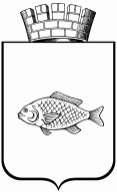 Об утверждении карты-плана территории кадастрового квартала 72:25:0107001Наименование должностиДля замечанийПодпись, дата Расшифровка подписиПредседатель организационно-контрольного комитетаН.В. СевернюкПредседатель правового комитетаА.Н. БелешевЗаместитель Главы города по имуществуС.В. СоколовЗаместитель директора департамента имущественных отношений и земельных ресурсовА.Л. СувороваЗаместитель директора департамента имущественных отношений и земельных ресурсовТ.Н. ВоронинаДиректор МКУ «Управление имуществом и земельными ресурсами г. Ишима»Т.В. ЕнотоваЗаместитель директора по управлению земельными ресурсами МКУ «Управление имуществом и земельными ресурсами г. Ишима»О.В. Графеева